ЧЕРКАСЬКА ОБЛАСНА РАДАГОЛОВАР О З П О Р Я Д Ж Е Н Н Я30.08.2023                                                                                       № 216-рПро відпустку КАНІВЦЯ В. І.Відповідно до статті 55 Закону України «Про місцеве самоврядування 
в Україні», статей 6, 10, 12 Закону України «Про відпустки», враховуючи рішення обласної ради від 16.12.2016 № 10-18/VIІ «Про управління суб’єктами та об’єктами спільної власності територіальних громад сіл, селищ, міст Черкаської області» (із змінами), контракт із керівником комунального підприємства, що є в обласній комунальній власності від 26.06.2012,                        укладений із КАНІВЦЕМ В.І., додаткові угоди від 26.06.2015, від 03.01.2017,  від 02.01.2018, від 10.01.2020, від 24.06.2020, від 23.09.2020: 1. НАДАТИ КАНІВЦЮ Володимиру Івановичу, директору комунального підприємства «АТП Черкаської обласної ради», частину щорічної основної відпустки за робочий рік з 19.03.2018 до 18.03.2019 тривалістю 16 календарних днів з 02.09.2023 до 17.09.2023, з виплатою матеріальної допомоги на оздоровлення у розмірі посадового окладу.2. ПОКЛАСТИ на МИХАЙЛЕНКА Олександра Володимировича, головного інженера комунального підприємства «АТП Черкаської обласної ради», виконання обов’язків директора цього підприємства на період відпустки  КАНІВЦЯ В.І. з 02.09.2023 до 17.09.2023.   3. Контроль за виконанням розпорядження покласти на управління юридичного забезпечення та роботи з персоналом виконавчого апарату обласної ради. Підстава: заява КАНІВЦЯ В. І. від 23.08.2023, згода МИХАЙЛЕНКА О. В. 
від 23.08.2023.Голова	А. ПІДГОРНИЙ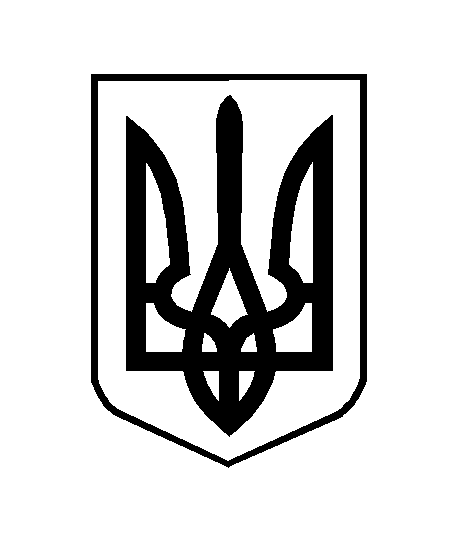 